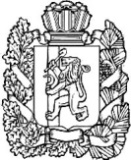 АДМИНИСТРАЦИЯ ПОСЕЛКА НИЖНИЙ ИНГАШНИЖНЕИНГАШСКОГО РАЙОНА КРАСНОЯРСКОГО КРАЯПОСТАНОВЛЕНИЕ 21.08.2019                                     пгт. Нижний Ингаш                                              №147  Об утверждении порядка установления и использования полос отвода автомобильных дорог общего пользования местного значения на территории поселка Нижний Ингаш 	На основании Федерального закона от 06.10.2003 № 131-ФЗ «Об общих принципах организации местного самоуправления Российской Федерации», в соответствии со ст. 25 Федерального закона от 08.11.2007 N 257-ФЗ "Об автомобильных дорогах и о дорожной деятельности в Российской Федерации и о внесении изменений в отдельные законодательные акты Российской Федерации", руководствуясь ст. 33.1. Устава поселка Нижний Ингаш, постановляю: 	 1.Утвердить Порядок установления и использования полос отвода автомобильных  дорог общего пользования местного значения на территории поселка Нижний Ингаш согласно приложению к настоящему решению. 	2. Постановление вступает в силу с момента опубликования в периодическом  печатном средстве массовой информации «Вестник муниципального образования поселок Нижний Ингаш».           3.  Постановление    от 04.02.2016года   № 28   «Об утверждении порядка установления и использования полос отвода автомобильных дорог общего пользования местного значения на территории поселка Нижний Ингаш»- считать  недействительным. 	4. Контроль  за исполнением настоящего постановления оставляю за собой.Глава поселка Нижний Ингаш                                                                                                Б.И. ГузейПриложение к постановлению Администрации  поселкаНижний Ингаш              от  21.08.2019 года  № 147   ПОРЯДОКУСТАНОВЛЕНИЯ И ИСПОЛЬЗОВАНИЯ ПРИДОРОЖНЫХ ПОЛОС ОТВОДА АВТОМОБИЛЬНЫХ ДОРОГ ОБЩЕГО ПОЛЬЗОВАНИЯ МЕСТНОГО ЗНАЧЕНИЯ НА ТЕРРИТОРИИ ПОСЕЛКА НИЖНИЙ ИНГАШ1. Настоящий Порядок разработан во исполнение пункта 5 статьи 25 Федерального закона от 8 ноября 2007 года N 257-ФЗ "Об автомобильных дорогах и о дорожной деятельности в Российской Федерации и о внесении изменений в отдельные законодательные акты Российской Федерации" с учетом требований земельного законодательства Российской Федерации и регулирует механизм установления и использования полос отвода автомобильных дорог.2. Для целей настоящего Порядка под полосой отвода автомобильной дороги местного значения понимается совокупность земельных участков, предоставленных в установленном порядке для размещения конструктивных элементов автомобильной дороги, дорожных сооружений, на которых также располагаются или могут располагаться объекты дорожного сервиса (далее - полоса отвода).3. Формирование земельных участков, образующих полосу отвода автомобильных дорог, осуществляется на основании документации по планировке территории.Границы полос отвода автомобильных дорог определяются с учетом утверждаемых Правительством Российской Федерации норм отвода земель для размещения автомобильных дорог.4. Приобретение и прекращение прав на земельные участки, образующие полосы отвода автомобильных дорог, отнесение указанных земельных участков к соответствующей категории земель осуществляется в порядке, установленном гражданским и земельным законодательством Российской Федерации.5. Оформление в установленном порядке правоустанавливающих документов на земельные участки, необходимые для размещения полосы отвода автомобильной дороги в случае ее строительства (реконструкции) либо для установления границ полосы отвода существующей автомобильной дороги, обеспечивается органом местного самоуправления (далее - владелец).6. Земельные участки, образующие полосы отвода автомобильных дорог, подлежат в установленном порядке постановке на государственный кадастровый учет.7. В границах полос отвода автомобильных дорог могут размещаться объекты дорожного сервиса и рекламные конструкции. Их размещение осуществляется в соответствии с документацией по планировке территории и требованиями технических регламентов.Установка и эксплуатация рекламной конструкции осуществляется ее владельцем по договору с владельцем автомобильной дороги. Договор на установку и эксплуатацию рекламной конструкции заключается в порядке, предусмотренном действующим законодательством.Присоединение объектов дорожного сервиса к автомобильным дорогам осуществляется владельцем автомобильной дороги за плату, рассчитанную исходя из установленных Правительством Красноярского края стоимости и объема услуг, оказываемых по договору о присоединении соответствующего объекта дорожного сервиса к соответствующей автомобильной дороге.Заключение договоров о присоединении объектов дорожного сервиса, установка и эксплуатация рекламных конструкций в границах полос отвода автомобильных дорог допускается в случае, если при выборе места размещения объектов дорожного сервиса и рекламных конструкций учтена возможность реконструкции автомобильной дороги.8. В границах полос отвода автомобильных дорог, в случае если их размещение за границами полос отвода по условиям рельефа местности затруднительно или нецелесообразно либо если такое размещение не потребует переустройства объектов в случае реконструкции автомобильной дороги, могут размещаться:1) транспортные и инженерные коммуникации, линии электропередачи, линии связи, объекты трубопроводного и железнодорожного транспорта, а также иные сооружения и объекты, которые примыкают к автомобильным дорогам или пересекают их;2) подъезды, съезды и примыкания к объектам, расположенным вне полос отвода автомобильных дорог и требующим доступа к ним.9. В случае размещения объектов, указанных в пунктах 7 и 8 настоящего Порядка, в границах полос отвода автомобильных дорог с нарушением требований законодательства по требованию владельца автомобильной дороги, лица, осуществляющие размещение таких объектов, обязаны за свой счет и в сроки, установленные владельцем автомобильной дороги, осуществить снос (ликвидацию) указанных объектов и привести автомобильные дороги в первоначальное состояние. В случае отказа от исполнения указанных требований владелец автомобильной дороги выполняет работы по сносу (ликвидации) названных объектов и приведению автомобильной дороги в первоначальное состояние с последующей компенсацией затрат за счет лиц, виновных в незаконном размещении указанных объектов, в соответствии с законодательством Российской Федерации.10. Лица, виновные в нарушении требований, предусмотренных настоящим Порядком, несут ответственность в соответствии с законодательством Российской Федерации.